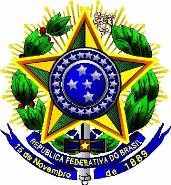 MINISTÉRIO DA EDUCAÇÃOUNIVERSIDADE FEDERAL RURAL DE PERNAMBUCODEPARTAMENTO DE TECNOLOGIA RURALEDITAL DE CONVOCAÇÃO E NORMAS DE CONSULTA AOS CARGOS DEREPRESENTANTES DOCENTES E TÉCNICOS-ADMINISTRATIVOS DO CTA/DTR – UFRPEEDITAL 01/2023
A Comissão designada pelo Conselho Técnico Administrativo (CTA) do Departamento de Tecnologia Rural (DTR) da Universidade Federal Rural de Pernambuco, constituída pelos docentes: Leonardo Pereira de Siqueira (Presidente), Luciana Leite de Andrade Lima Arrura (Titular), Júlio da Silva Correa de Oliveira Andrade (Suplente) e pela técnica-administrativa Juliana Virgínia Afonso Laurindo de Lima comunica à comunidade do DTR que no dia 03 de julho de 2023 realizar-se-á a consulta para a eleição dos Representantes Docentes e Técnico-administrativo no Conselho Técnico Administrativo do Departamento de Tecnologia Rural (doravante denominado CTA-DTR). A consulta é referente ao biênio 2023/2025 obedecendo às Normas da Consulta aprovadas e abaixo descritas.
NORMAS DE CONSULTADa Organização da Consulta:Art. 1° - A Organização será de exclusiva responsabilidade da Comissão de Consulta composta  por três docentes e uma técnica-administrativa do Departamento de Tecnologia Rural (DTR), a qual terá amplos poderes no que concerne à Consulta.Das Inscrições dos Candidatos:Art. 2° - Conforme Art. 29 do Estatuto da UFRPE e o art. 11 da Resolução CONSU 083/2019, o CTA do Departamento de Tecnologia Rural tem a seguinte constituição:I - Diretor, como presidente (membro nato).II - Substituto Eventual do Diretor, como vice-presidente (membro nato). III – Supervisores de áreas de conhecimento (membros natos).IV - Supervisores de áreas administrativas.V - Representante dos professores Classe E.VI - Representante dos professores ClasseD.VII - Representante dos professores ClasseC. VIII – Representante dos professores Classe B. IX – Representante dos professores Classe A.X - Representante dos servidores técnicos-administrativos.XI - Representante(s) do corpo discente com mandato de um (1) ano, com direito a uma (1) recondução, em número de um quinto (1/5) do total do Colegiado.XII - Coordenadores dos cursos de graduação e pós-graduação em que os professores do departamento lecionam a maioria das disciplinas (membros natos)Art. 3° - Tendo em vista o estabelecido no artigo Art. 2°, esta consulta visa à escolha de um representante, como titular, e outro suplente, do corpo técnico-administrativo, bem como a escolha de um professor, como titular, e outro como suplente, nas classes Classe A, Classe B, Classe C, Classe D e Classe E, considerando as Leis no. 12.772/2012 e 12.863/2013, conforme  o quadro de docentes lotados no DTR/UFRPE, exceto os professores afastado e/ou licenciados.§1° - Para cada uma das representações das diferentes classes docentes – Classe A, Classe B, Classe C, Classe D e Classe E serão eleitos um titular e um suplente, sendo  inelegíveis os membros natos do CTA, listados a seguir:Diretor;Substituto eventual do Diretor;Supervisor da área de Recursos Hidricos e Saneamento Ambiental;Supervisor da área de Construções e Tecnologia Ambiental;Supervisor da área de Geotecnologia;Supervisor da área de Gastronomia;Supervisora da área de Alimentos;Supervisor Administrativo (Área de Engenharia)Supervisor Adminitrativo (Área Gastronomia)Art. 4° - As inscrições, que ficarão sob a responsabilidade da Comissão de consulta, serão efetivadas mediante o envio pelos candidatos, através de seu e-mail institucional, de Formulário Próprio (Anexo II) assinado, para o endereço eletrônico secretaria.dtr@ufrpe.br, no período entre as 8h00min do dia 26 de junho de 2023 até às 17h00min do dia 29 de junho de 2023, com intervalo para o almoço no horário das 12h às 13h.Art. 5° - Somente serão deferidas as inscrições dos candidatos que pertençam à classe que desejam representar.§1° - Serão indeferidas as inscrições dos candidatos que foram reconduzidos uma vez à representante da classe que deseja representar ( Art.11, § 1º da Resolução CONSU 083/2019).§2° - O Candidato, ao se inscrever, tacitamente aceita estas Normas.Art. 6° - Os cadidatos dos técnicos-administrativos concorrerão para uma vaga do Conselho Técnico Administrativo do DTR, sem diferenciação entre as vagas.Parágrafo único – O cadidato mais votado será eleito para a vaga disposta neste artigo.Da Comissão de Consulta:Art. 7° - Compete à Comissão de Consulta:Zelar pelo cumprimento das Normas que regerão a Consulta;Oficializar as inscrições dos Candidatos;Definir e organizar a Consulta;Providenciar as listas dos eleitores e a confecção de cédulas;Decidir sobre impugnação de Candidatos e votos;Coordenar a apuração e divulgação dos resultados da Consulta.Dos EleitoresArt. 8° - Poderão votar na consulta os docentes e técnicos-administrativos lotados no Departamento de Tecnologia Rural/UFRPE, exceto os afastados e/ou licenciados.Art. 9° -  A comissão irá cadastrar e identificar os eleitores antes do início da consulta, a partir da listagem fornecida pela direção departamental para cada categoria da consulta.Da EleiçãoArt. 10º - A Consulta será realizada presencialmente no Departamento de Tecnologia Rural da UFRPE (Sede) no dia 03 de julho de 2023, iniciando às 9h e finalizando às 17h. Na Secretaria do DTR, será instalada uma Seção Única com urnas destinadas ao depósito dos votos das respectivas categorias.Art. 11° - A Comissão de Consulta deverá designar um docente e um técnico administrativo da UFRPE para atuarem como Presidente e Secretário, respectivamente, durante o processo de consulta, não podendo recair a designação em pessoas que estejam participando do processo como candidato.§1° - O(a) Secretário(a) deverá lavrar ata, relatando todas as ocorrências do processo de votação.§2° - A ata deverá ser assinada pelo Presidente, Secretário e componentes da Comissão de Consulta, incluindo aqueles que atuarem em substituição aos que foram originalmente designados.§3° - Em caso de substituição de componentes da mesa, deverá constar em Ata a assinatura dos substitutos.Art. 12º - A votação será exercida em cédulas, uma para cada categoria, as quais serão rubricadas pelos responsáveis pelo processo de consulta.
Da Apuração e dos Resultados FinaisArt. 13º – A apuração ocorrerá imediatamente após expirar o prazo de votação, efetivada sob a Presidência da Comissão de Consulta, em sessão pública, obedecendo às seguintes etapas:1 - Verificação do número de votantes;2 - Abertura da urna e contagem do número total de cédulas;3 - Verificação do número de cédulas válidas e do número de votantes;4 - Contagem do número de votos para cada categoria, bem como do número total de votos em branco e votos nulos;Art. 14º – A proclamação dos resultados finais será realizada tendo em vista o total de votos válidos alcançados por cada candidato(a).§1° - Serão declarados vencedores como representante titular os professores, em sua respectiva classe docente, e o técnico-administrativo que obtiverem o maior número de votos apurados.§2º - Serão declarados vencedores como suplente os professores, em sua respectiva classe docente, e o técnico-administrativo que obtiver o segundo maior número de votos apurados.§3° - No caso de não haver um segundo candidato mais votado, o suplente será o decano  da classe;§4° - Não havendo nenhum candidato da classe, o representante titular será o será o decano da classe e o representante suplente será o segundo decano da classe;§5° - Os casos omissos serão resolvidos pela Comissão de Consulta.
Art. 15º – Em caso de empate, a chapa vencedora será a que tiver representante titular com mais tempo de vínculo funcional com a UFRPE.§1°: Paragrafo único: Em caso de novo empate, os vencedores serão escolhidos por sorteio que será realizado em sessão pública a ser marcada pela Comissão de Consulta.Art. 16º – Recursos e pedidos de impugnação deverão ser enviados para o e-mail: secretaria.dtr@ufrpe.br em um prazo máximo de 1 (um) dia útil (04/07/2023) após a apuração final;Art. 17º – Respeitado o prazo máximo de 1(um) dia (05/07/2023) para recursos e pedidos de impugnação, a Comissão de Consulta homologará os resultados da consulta para representantes   dos membros do CTA do Departamento de Tecnologia Rural;Art. 18º – A Comissão de Consulta encaminhará as Atas e o Mapa de Apuração com os resultados ao Conselho Técnico Administrativo (CTA) do Departamento de Tecnologia Rural no prazo máximo de 2 (dias) dias úteis após a apuração final (07/07/2023), a fim de que o referido CTA possa homologar o resultado da consulta.Recife, 19 de junho de 2023.Prof. Leonardo Pereira de Siqueira (Presidente)Profa. Luciana Leite de Andrade Lima Arrura Prof. Júlio da Silva Correa de Oliveira AndradeTécnica-Admin. Juliana Virgínia Afonso Laurindo de Lima.A ComissãoANEXO ICRONOGRAMA DA CONSULTA PARA ESCOLHA DOS REPRESENTANTES DO CONSELHO TÉCNICO-ADMINISTRATIVO DO DEPARTAMENTO DE TECNOLOGIA RURAL (BIÊNIO 2023/2025)ANEXO IIFICHA DE INSCRIÇÃO DOS CANDIDATOS AOS CARGOS DE REPRESENTANTES DO CONSELHO TÉCNICO ADMINISTRATIVO DO DEPARTAMENTO DE TECNOLOGIA RURAL(BIÊNIO 2023/2025)A - NOME DO CANDIDATO:Titular: 	B – ENDEREÇOTitular: 	C – TELEFONE PARA CONTATO:Titular: 	D – CLASSE DE REPRESENTAÇÃO:Classe:  	E – ASSINATURA DO CANDIDATO:Titular:  	Recife:	/	/ 2023DataAtividades19/06/2023Publicação do edital de consulta26/06/2023 a 29/06/2023Inscrições dos(as) candidatos(as)30/06/2023Homologação das inscrições após análise e julgamento das fichas de inscrição03/07/2023Realização da Consulta, apuração dos resultados e impugnações04/07/2023Último dia para pedido de recursos05/07/2023Homologação dos resultados da Consulta 07/07/2023Encaminhamento das atas e mapa de apuração com os resultados ao CTA/DTR.